DATOS PERSONALES DEL ALUMNO/ANombre y apellidos:__________________________________________________________Domicilio:__________________________________________________________________Población:___________________ Provincia:_____________  Código Postal:____________Fecha de Nacimiento:_______________________________ DNI:_____________________Tfno. de contacto:___________________________________________________________DATOS FAMILIARES DEL ALUMNO/ANombre y apellidos del padre:_________________________________________________Nombre y apellidos de la madre:_______________________________________________Tfno. móvil:_____________________ Correo electrónico:___________________________HERMANOS INSCRITOS EN LA ESCUELANombre:__________________ DNI:_______________ Fecha nac:____________________Nombre:__________________ DNI:_______________ Fecha nac:____________________DOCUMENTACIÓN A ENTREGARDocumento de inscripción debidamente rellenado y firmadoResguardo del ingreso del bancoFotocopia del DNI del alumno/a o Libro de FamiliaDos fotografías tamaño carnet (sólo federados) SE DEBE DE ENTREGAR EN EL POLIDEPORTIVO DE ARJONA (DE 17 A 21 HORA) O EN EL AYUNTAMIENTO A ANTONIO JUÁREZ (DE 8:00 A 14:00)PLAZO: Hasta el día 25 DE JULIO .IMPORTANTE: TENDRÁ LA CONDICIÓN DE ADMITIDO/A, AQUEL ALUMNO/A QUE HAYA REALIZADO CORRECTAMENTE LA INSCRIPCIÓN EN FECHA Y FORMA INDICADA Y REALIZADO EL PAGO DE LA CUOTA          DATOS MÉDICOS DEL ALUMNO/A ¿Padece alergias a medicamentos, alimentos u otros? ______________________________________________________________________________________________________¿Padece alguna enfermedad actualmente que impida o dificulte la práctica deportiva? _________________________________________________________________________¿Necesita alguna medicación o tratamiento diario? ________________________________
_________________________________________________________________________OTROS: indicar cualquier tipo de observación o comentario relacionados con aspectos médicos del alumno/a:_______________________________________________________
_________________________________________________________________________Yo,____________________________________________,con DNI:__________________, como Padre/Madre/Tutor AUTORIZO a mi hijo/a a que participe en todas las actividades deportivas o lúdicas, que organiza la Escuela Municipal de Fútbol durante la temporada 2024/25 (entrenamientos, partidos…) asumiendo que al ser menor de edad, debo de acompañarlo en los desplazamientos que realice el equipo, siendo éstos bajo mi responsabilidad, renunciando expresamente a exigir responsabilidad alguna por las eventuales lesiones que pudieran derivarse como consecuencia de la práctica ordinaria de las actividades propias de la Escuela. La presente autorización se extiende a las decisiones médico-quirúrgicas que, en caso de extrema urgencia y en las que no quepa consulta previa, fuese necesario adoptar bajo la adecuada prescripción facultativa.Asimismo, me comprometo a DEVOLVER la EQUIPACIÓN finalizada la temporada, así como en el supuesto de abandonar la Escuela antes de su finalización.A efectos de lo dispuesto en la normativa vigente relativa a la protección de datos de carácter personal, queda informado y expresamente consciente de la incorporación de los datos personales a un fichero gestionado por el Urgavona, C. F. con CIF G23373426 y domicilio social en C/ San Nicasio, S/N. Arjona (Jaén) y a su uso para fines estrictamente deportivos. Usted tiene derecho a acceder a sus datos personales, rectificar los datos inexactos o solicitar su supresión cuando los datos ya no sean necesarios. Y para que así conste a todos los efectos, la firmo a ____ de________________de 2024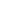 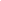 Firma del alumno/a si es mayor de 14 años                    Firma del padre, madre o tutorFEDERADO/AS: Juveniles, Cadetes, Infantiles, Alevines y Benjamines: 150,00 € (100,00 € segundo hijo/a y sucesivos).NO FEDERADOS:Prebenjamines: 100,00 € (75,00 € segundo hijo/a y sucesivos).Alumnos que NO deseen federarse, independientemente de su categoría: 100 €.Femenino: Dependerá del número de inscripciones. Se informará por teléfono a las alumnas inscritas. Dicha cuota se podrá hacer efectiva en los siguientes plazos: A) En un único pago antes del 25/07/2024. B) En dos pagos: 1ª Cuota: Ingresando el 50% del total antes del 25/07/2024 2º Cuota: Ingresando el 50% restante antes del 15/08/2024. A través de una de estas tres formas de pago: -MEDIANTE INGRESO AL NÚMERO DE CUENTA DE LA CAJA RURAL DE JAÉN ES83 3067 0008 5337 5101 4014.IMPORTANTE: La CONDICIÓN DE ADMITIDO/A como alumno/a será efectiva una vez presentada la inscripción en fecha y forma indicadas anteriormente y efectuado el pago de la cuota correspondiente. No se entregará equipación mientras no sea admitido/a en la Escuela.VALORES DE LA ESCUELA RESPETO         DIVERSIÓN        TRABAJO EN EQUIPO         ESFUERZO   COMPAÑERISMO          DISCIPLINA